Please return this form  to: DEQ Public Water Supply Program, ATTN: RTCR Rule Manager, PO Box 200901, Helena, MT 59620-09901; Fax 406-444-1374; Phone 406-444-4400; email DEQRTCRLEVEL12@mt.govRTCR Level 1 Assessment FormRTCR Level 1 Assessment FormRTCR Level 1 Assessment FormRTCR Level 1 Assessment FormRTCR Level 1 Assessment FormRTCR Level 1 Assessment FormRTCR Level 1 Assessment FormRTCR Level 1 Assessment FormRTCR Level 1 Assessment FormPWSID Name: PWSID Name: PWSID Name: PWSID Name: PWSID Name: PWS #  PWS #  PWS #  PWS #  PWS #  Date Assessment Completed Date Assessment Completed INSTRUCTIONSINSTRUCTIONSINSTRUCTIONSINSTRUCTIONSINSTRUCTIONSINSTRUCTIONSINSTRUCTIONSINSTRUCTIONSINSTRUCTIONSINSTRUCTIONSIn Section A review and evaluate the listed elements typically found in a PWS. Check (√) all elements reviewed and describe any issues identified and if any potential causes of contamination were identified.  If potential causes were identified, describe the corrective actions taken and the date of work completed. Check (√) “No issues” if potential causes of contamination were not identified, or check (√) “NA” if the section is not applicable to the PWS. Return this form within 30 days from Notification letter date.In Section A review and evaluate the listed elements typically found in a PWS. Check (√) all elements reviewed and describe any issues identified and if any potential causes of contamination were identified.  If potential causes were identified, describe the corrective actions taken and the date of work completed. Check (√) “No issues” if potential causes of contamination were not identified, or check (√) “NA” if the section is not applicable to the PWS. Return this form within 30 days from Notification letter date.In Section A review and evaluate the listed elements typically found in a PWS. Check (√) all elements reviewed and describe any issues identified and if any potential causes of contamination were identified.  If potential causes were identified, describe the corrective actions taken and the date of work completed. Check (√) “No issues” if potential causes of contamination were not identified, or check (√) “NA” if the section is not applicable to the PWS. Return this form within 30 days from Notification letter date.In Section A review and evaluate the listed elements typically found in a PWS. Check (√) all elements reviewed and describe any issues identified and if any potential causes of contamination were identified.  If potential causes were identified, describe the corrective actions taken and the date of work completed. Check (√) “No issues” if potential causes of contamination were not identified, or check (√) “NA” if the section is not applicable to the PWS. Return this form within 30 days from Notification letter date.In Section A review and evaluate the listed elements typically found in a PWS. Check (√) all elements reviewed and describe any issues identified and if any potential causes of contamination were identified.  If potential causes were identified, describe the corrective actions taken and the date of work completed. Check (√) “No issues” if potential causes of contamination were not identified, or check (√) “NA” if the section is not applicable to the PWS. Return this form within 30 days from Notification letter date.In Section A review and evaluate the listed elements typically found in a PWS. Check (√) all elements reviewed and describe any issues identified and if any potential causes of contamination were identified.  If potential causes were identified, describe the corrective actions taken and the date of work completed. Check (√) “No issues” if potential causes of contamination were not identified, or check (√) “NA” if the section is not applicable to the PWS. Return this form within 30 days from Notification letter date.In Section A review and evaluate the listed elements typically found in a PWS. Check (√) all elements reviewed and describe any issues identified and if any potential causes of contamination were identified.  If potential causes were identified, describe the corrective actions taken and the date of work completed. Check (√) “No issues” if potential causes of contamination were not identified, or check (√) “NA” if the section is not applicable to the PWS. Return this form within 30 days from Notification letter date.In Section A review and evaluate the listed elements typically found in a PWS. Check (√) all elements reviewed and describe any issues identified and if any potential causes of contamination were identified.  If potential causes were identified, describe the corrective actions taken and the date of work completed. Check (√) “No issues” if potential causes of contamination were not identified, or check (√) “NA” if the section is not applicable to the PWS. Return this form within 30 days from Notification letter date.In Section A review and evaluate the listed elements typically found in a PWS. Check (√) all elements reviewed and describe any issues identified and if any potential causes of contamination were identified.  If potential causes were identified, describe the corrective actions taken and the date of work completed. Check (√) “No issues” if potential causes of contamination were not identified, or check (√) “NA” if the section is not applicable to the PWS. Return this form within 30 days from Notification letter date.In Section A review and evaluate the listed elements typically found in a PWS. Check (√) all elements reviewed and describe any issues identified and if any potential causes of contamination were identified.  If potential causes were identified, describe the corrective actions taken and the date of work completed. Check (√) “No issues” if potential causes of contamination were not identified, or check (√) “NA” if the section is not applicable to the PWS. Return this form within 30 days from Notification letter date.SECTION ASECTION ASECTION ASECTION ASECTION ASECTION ASECTION ASECTION ASECTION ASECTION A1. GENERAL1. GENERAL1. GENERAL1. GENERAL1. GENERAL1. GENERAL1. GENERAL1. GENERAL1. GENERAL1. GENERALIssue DescriptionIssue DescriptionIssue DescriptionIssue DescriptionCorrective Action taken and dateCorrective Action taken and dateCorrective Action taken and dateSanitary Survey Info: Date of last Sanitary Survey  _____/_____/________Sanitary Survey Info: Date of last Sanitary Survey  _____/_____/________Sanitary Survey Info: Date of last Sanitary Survey  _____/_____/________Sanitary Survey Info: Date of last Sanitary Survey  _____/_____/________Sanitary Survey Info: Date of last Sanitary Survey  _____/_____/________Sanitary Survey Info: Date of last Sanitary Survey  _____/_____/________Sanitary Survey Info: Date of last Sanitary Survey  _____/_____/________Sanitary Survey Info: Date of last Sanitary Survey  _____/_____/________Sanitary Survey Info: Date of last Sanitary Survey  _____/_____/________Sanitary Survey Info: Date of last Sanitary Survey  _____/_____/________Any significant deficiencies, sanitary defects, or recommendations made in last Sanitary Survey? No issues          Issue(s) identified__________________________________________________________________Have these been corrected? No                     Yes – Brief explanation______________________________________________________________Any significant deficiencies, sanitary defects, or recommendations made in last Sanitary Survey? No issues          Issue(s) identified__________________________________________________________________Have these been corrected? No                     Yes – Brief explanation______________________________________________________________Any significant deficiencies, sanitary defects, or recommendations made in last Sanitary Survey? No issues          Issue(s) identified__________________________________________________________________Have these been corrected? No                     Yes – Brief explanation______________________________________________________________Any significant deficiencies, sanitary defects, or recommendations made in last Sanitary Survey? No issues          Issue(s) identified__________________________________________________________________Have these been corrected? No                     Yes – Brief explanation______________________________________________________________Any significant deficiencies, sanitary defects, or recommendations made in last Sanitary Survey? No issues          Issue(s) identified__________________________________________________________________Have these been corrected? No                     Yes – Brief explanation______________________________________________________________Any significant deficiencies, sanitary defects, or recommendations made in last Sanitary Survey? No issues          Issue(s) identified__________________________________________________________________Have these been corrected? No                     Yes – Brief explanation______________________________________________________________Any significant deficiencies, sanitary defects, or recommendations made in last Sanitary Survey? No issues          Issue(s) identified__________________________________________________________________Have these been corrected? No                     Yes – Brief explanation______________________________________________________________Any significant deficiencies, sanitary defects, or recommendations made in last Sanitary Survey? No issues          Issue(s) identified__________________________________________________________________Have these been corrected? No                     Yes – Brief explanation______________________________________________________________Any significant deficiencies, sanitary defects, or recommendations made in last Sanitary Survey? No issues          Issue(s) identified__________________________________________________________________Have these been corrected? No                     Yes – Brief explanation______________________________________________________________Any significant deficiencies, sanitary defects, or recommendations made in last Sanitary Survey? No issues          Issue(s) identified__________________________________________________________________Have these been corrected? No                     Yes – Brief explanation______________________________________________________________Have any of the following occurred at sample sites prior to collection bacteria samples?Have any of the following occurred at sample sites prior to collection bacteria samples?Have any of the following occurred at sample sites prior to collection bacteria samples?Have any of the following occurred at sample sites prior to collection bacteria samples?Have any of the following occurred at sample sites prior to collection bacteria samples?Have any of the following occurred at sample sites prior to collection bacteria samples?Have any of the following occurred at sample sites prior to collection bacteria samples?Have any of the following occurred at sample sites prior to collection bacteria samples?Have any of the following occurred at sample sites prior to collection bacteria samples?Have any of the following occurred at sample sites prior to collection bacteria samples? low/inadequate disinfectant residual low/inadequate disinfectant residual low/inadequate disinfectant residual low/inadequate disinfectant residual loss of pressure (<20 psi) loss of pressure (<20 psi) loss of pressure (<20 psi) loss of pressure (<20 psi) loss of pressure (<20 psi) loss of pressure (<20 psi) operation/maintenance activities operation/maintenance activities operation/maintenance activities operation/maintenance activities visible indicators of unsanitary conditions visible indicators of unsanitary conditions visible indicators of unsanitary conditions visible indicators of unsanitary conditions visible indicators of unsanitary conditions visible indicators of unsanitary conditions firefighting event/flushing/sheared hydrant firefighting event/flushing/sheared hydrant firefighting event/flushing/sheared hydrant firefighting event/flushing/sheared hydrant water quality parameters out of range water quality parameters out of range water quality parameters out of range water quality parameters out of range water quality parameters out of range water quality parameters out of range signs of vandalism/forced entry signs of vandalism/forced entry signs of vandalism/forced entry signs of vandalism/forced entry Other________________________ Other________________________ Other________________________ Other________________________ Other________________________ Other________________________2. OPERATIONAL CHANGES2. OPERATIONAL CHANGES2. OPERATIONAL CHANGES2. OPERATIONAL CHANGES No issues No issues No issues No issuesN/AN/A potential source of contamination potential source of contamination potential source of contamination potential source of contamination new source new source new source new source new source new source change in operator  change in operator  change in operator  change in operator  other: other: other: other: other: other:3. SAMPLING SITES3. SAMPLING SITES3. SAMPLING SITES3. SAMPLING SITES No issues No issues No issues No issuesN/AN/AN/AN/A unclean or unsuitable sample tap unclean or unsuitable sample tap unclean or unsuitable sample tap unclean or unsuitable sample tap change in conditions at sample site change in conditions at sample site change in conditions at sample site change in conditions at sample site change in conditions at sample site change in conditions at sample site hot water intrusion hot water intrusion hot water intrusion hot water intrusion other:  other:  other:  other:  other:  other: 4. SAMPLING PROTOCOL4. SAMPLING PROTOCOL4. SAMPLING PROTOCOL4. SAMPLING PROTOCOL No issues No issues No issues No issuesN/AN/AN/AN/A improper sample container improper sample container improper sample container improper sample container inadequate tap flushing inadequate tap flushing inadequate tap flushing inadequate tap flushing inadequate tap flushing inadequate tap flushing aerator was not removed aerator was not removed aerator was not removed aerator was not removed sample cooler unsanitary sample cooler unsanitary sample cooler unsanitary sample cooler unsanitary sample cooler unsanitary sample cooler unsanitary autosensing faucet/swivel-type faucet autosensing faucet/swivel-type faucet autosensing faucet/swivel-type faucet autosensing faucet/swivel-type faucet other:  other:  other:  other:  other:  other: 5. TREATMENT PROCESS5. TREATMENT PROCESS5. TREATMENT PROCESS5. TREATMENT PROCESS No issues No issues No issues No issuesN/AN/AN/AN/A treatment added or changed treatment added or changed treatment added or changed treatment added or changed recent installation/repair recent installation/repair recent installation/repair recent installation/repair recent installation/repair recent installation/repair recent installation/repair inadequate disinfection inadequate disinfection inadequate disinfection inadequate disinfection O&M procedures not followed O&M procedures not followed O&M procedures not followed O&M procedures not followed O&M procedures not followed O&M procedures not followed O&M procedures not followed turbidity measurements out of range turbidity measurements out of range turbidity measurements out of range turbidity measurements out of range change in flow rates  change in flow rates  change in flow rates  change in flow rates  change in flow rates  change in flow rates  change in flow rates  interruption in treatment/power loss interruption in treatment/power loss interruption in treatment/power loss interruption in treatment/power loss other: other: other: other: other: other: other:6. DISTRIBUTION SYSTEM6. DISTRIBUTION SYSTEM6. DISTRIBUTION SYSTEM6. DISTRIBUTION SYSTEM No issues No issues No issues No issuesN/AN/AN/AN/A power loss power loss power loss power loss pump station issues pump station issues pump station issues pump station issues pump station issues pump station issues pump station issues standing water/debris in valve vault standing water/debris in valve vault standing water/debris in valve vault standing water/debris in valve vault pump or valve failure pump or valve failure pump or valve failure pump or valve failure pump or valve failure pump or valve failure pump or valve failure improper surge control improper surge control improper surge control improper surge control improper operation of air-relief/air-vacuum valves improper operation of air-relief/air-vacuum valves improper operation of air-relief/air-vacuum valves improper operation of air-relief/air-vacuum valves improper operation of air-relief/air-vacuum valves improper operation of air-relief/air-vacuum valves improper operation of air-relief/air-vacuum valves main breaks/leaks main breaks/leaks main breaks/leaks main breaks/leaks new mains or construction activity new mains or construction activity new mains or construction activity new mains or construction activity new mains or construction activity new mains or construction activity new mains or construction activity illegal use of hydrants illegal use of hydrants illegal use of hydrants illegal use of hydrants unprotected cross connection unprotected cross connection unprotected cross connection unprotected cross connection unprotected cross connection unprotected cross connection unprotected cross connection captive air tank issues captive air tank issues captive air tank issues captive air tank issues other: other: other: other: other: other: other:7. STORAGE TANKS7. STORAGE TANKS7. STORAGE TANKS7. STORAGE TANKS No issues No issues No issues No issues No issuesN/AN/AN/AN/A improper maintenance practices improper maintenance practices improper maintenance practices improper maintenance practices security issues security issues security issues security issues security issues security issues security issues presence of dead animals/insects presence of dead animals/insects presence of dead animals/insects presence of dead animals/insects hatch not sealed hatch not sealed hatch not sealed hatch not sealed hatch not sealed hatch not sealed hatch not sealed incorrect operation of level control/altitude valves incorrect operation of level control/altitude valves incorrect operation of level control/altitude valves incorrect operation of level control/altitude valves deterioration or breaches in vent, screen, hatch, overflow deterioration or breaches in vent, screen, hatch, overflow deterioration or breaches in vent, screen, hatch, overflow deterioration or breaches in vent, screen, hatch, overflow deterioration or breaches in vent, screen, hatch, overflow deterioration or breaches in vent, screen, hatch, overflow deterioration or breaches in vent, screen, hatch, overflow low disinfection residual low disinfection residual low disinfection residual low disinfection residual other:  other:  other:  other:  other:  other:  other: 8. SOURCE(S)8. SOURCE(S)8. SOURCE(S)8. SOURCE(S) No issues No issues No issues No issuesN/AN/AN/AN/A Ground water, Surface Water or Spring Supply           Ground water, Surface Water or Spring Supply           Ground water, Surface Water or Spring Supply           Ground water, Surface Water or Spring Supply           Ground water, Surface Water or Spring Supply           Ground water, Surface Water or Spring Supply           Ground water, Surface Water or Spring Supply           Ground water, Surface Water or Spring Supply           Ground water, Surface Water or Spring Supply           Ground water, Surface Water or Spring Supply           Ground water, Surface Water or Spring Supply           defective or damaged well cap/well seal defective or damaged well cap/well seal defective or damaged well cap/well seal damaged well casing damaged well casing damaged well casing damaged well casing poorly maintained  spring box poorly maintained  spring box poorly maintained  spring box poorly maintained  spring box floodwater, rapid snowmelt or run-off inundation floodwater, rapid snowmelt or run-off inundation floodwater, rapid snowmelt or run-off inundation inadequate air gap inadequate air gap inadequate air gap inadequate air gap damaged or unscreened vent damaged or unscreened vent damaged or unscreened vent potential source of contamination potential source of contamination potential source of contamination potential source of contamination missing or damaged grout seal missing or damaged grout seal missing or damaged grout seal changes in sources changes in sources changes in sources changes in sources unprotected opening in pump/pump assembly unprotected opening in pump/pump assembly unprotected opening in pump/pump assembly power outage power outage power outage power outage Consecutive Connection/Water Hauler Consecutive Connection/Water Hauler Consecutive Connection/Water Hauler Consecutive Connection/Water Hauler Consecutive Connection/Water Hauler Consecutive Connection/Water Hauler Consecutive Connection/Water Hauler Consecutive Connection/Water Hauler Consecutive Connection/Water Hauler Consecutive Connection/Water Hauler Consecutive Connection/Water Hauler wholesale PWSID #______________________  Name ____________________________________ wholesale PWSID #______________________  Name ____________________________________ wholesale PWSID #______________________  Name ____________________________________ wholesale PWSID #______________________  Name ____________________________________ wholesale PWSID #______________________  Name ____________________________________ wholesale PWSID #______________________  Name ____________________________________ wholesale PWSID #______________________  Name ____________________________________ wholesale PWSID #______________________  Name ____________________________________ wholesale PWSID #______________________  Name ____________________________________ wholesale PWSID #______________________  Name ____________________________________ wholesale PWSID #______________________  Name ____________________________________ issues identified with water transport/delivery issues identified with water transport/delivery issues identified with water transport/delivery issues identified with water transport/delivery issues identified with water transport/delivery issues identified with water transport/delivery other: other: other: other: other:Name:Title:Phone #:  Email:Date:Reserved for State1.     Assessment has been completed. (Y/N and Date)2.     Likely reason for total coliform positives occurrence is established3.     System has corrected the problem ( Y/N and Date)4.     Was a Extension requested and/or granted? Rationale5.     Name of State Reviewer: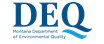 